Паспорт объекта Объект имуществаНежилое помещениеОбъект имуществаНежилое помещениеФотоФото 1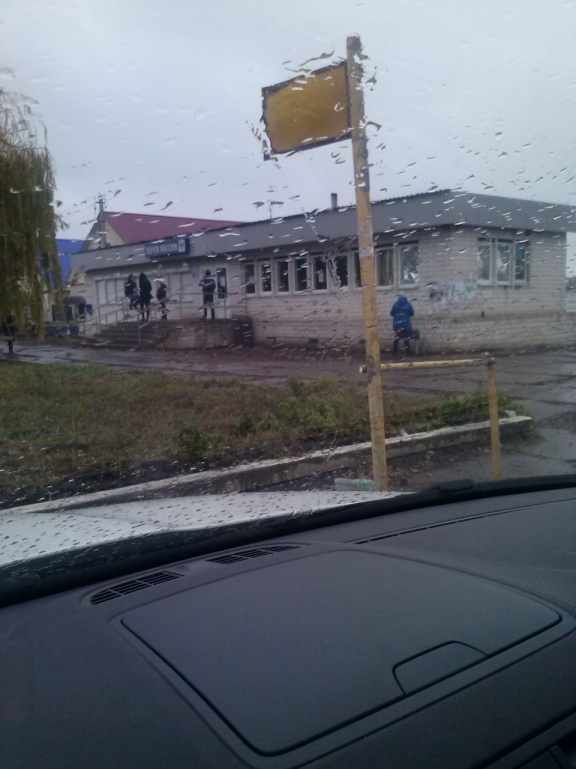 Фото 2Фото 3…Описание объекта государственного или муниципального имуществаТип имущества: Нежилое помещениеКадастровый номер: 36:17:0100025:307Литер, этажность: 1Площадь: 112,3 кв.м.Месторасположение: Воронежская область, р-н Новохоперский, г. Новохоперск, ул. Советская, д. 122Наличие инженерных сетей и подъездных путей:Электроэнергия - имеетсяГаз - отсутствуетОтопление - электрическоеВодоснабжение - имеетсяВодоотведение - отсутствуетСвязь, Интернет – имеетсяПарковка - отсутствуетМатериал стен, материал перекрытий - деревянныеСостояние объекта: удовлетворительно 3.1 Требует косметического ремонта3.2 Требует капитального ремонтаТребует замены коммуникаций